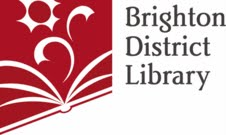 PRESS FOR IMMEDIATE RELEASECONTACT: Margaret VergtihMedia Relations Coordinatormrvergith@brightonlibrary.info“Oceans of Possibilities” Kicks Off Sumer Reading Fun!Brighton, MI – May 26, 2022 – Each summer, the Brighton District Library offers free programs, prizes, and incentives through its Summer Reading Challenge. The all ages reading challenge encourages reading and enjoyment of reading for budding readers, bookworms, and adults. This year’s water themed challenge is “Oceans of Possibilities,” which runs June 12 – August 6.  It’s easy, simply sign up and dive into eight-weeks of interactive activities, engaging programs, prizes, and reading fun for the whole family!The library’s kickoff event begins with Summerfest Sunday, June 12 from 1-3pm. Enjoy a fun outdoor family event with juggler, comedian, and stilt walker Jason Kollum - Jumpin’ ALL STARS jump rope team - Chamberlin Petting Farm - giant bubble making with the Bubble Man - a Story Walk - and ice cream. Registration for our “Oceans of Possibilities” Summer Reading Challenge, begins June 12. Pick up your free material at the Brighton Library to get started. Read, write book reviews, and complete activities to earn badges that turn into entries for weekly and incentives. This year’s grand prize winner will receive 4 tickets to Sea Life Aquarium in Auburn Hills and a $100 gift card to a local Brighton business. Sign up by downloading the Beanstack app or by visiting brightonlibrary.beanstack.com. If you’ve registered for previous challenges, just log into your account and choose this summer’s challenge. Visit brightonlibrary.info/summer22 for more information. A big thank you to this year’s generous Summer Reading Challenge sponsors: Sea Life Michigan Aquarium, 2 Dandelions Bookshop, Great Harvest Bread Co., MOD Pizza, Culvers, Taco Bell, Dairy Queen, Beauchamp Water Treatment Solutions, and Friends of the Brighton District Library.# # #